KLCK TEMPO # 3 – 30 km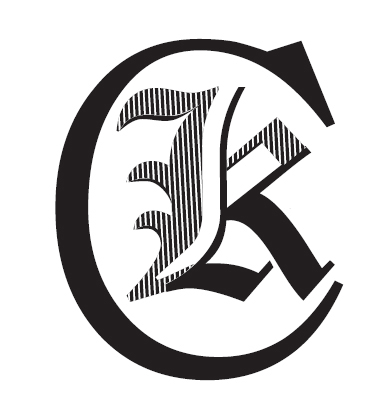 Lördagen den 17 September 2011 kl. 14.00
Årets tredje KLCK Tempo blev även det ett mycket lyckat arrangemang. Distansen var åter igen 30 km.Uppslutning var bra både beträffande deltagare och åskådare, det var underbart väder, och god en gemytlig stämning med många glada skratt. Loppet genomfördes även denna gång på den tuffa Aero-banan med start vid LBC och mål vid Fallqvist Glas.Tiderna var mycket goda och det sattes många personliga rekord .Ett mycket stort tack till alla deltagare, funktionärer och åskådare som även denna gång gjorde dagen till en höjdare. Tidtagningen sköttes av Jonas Johansson och Anna-Lena Grönberg.Vid tangenterna AndersResultat i startordning:
	Namn		Tid	Snittfart	Placering	Leif Linderholt	51.17	35,1 km/h	2 (2/H)	K-G Axelsson	55.01	32,7 km/h	6 (6/H)	Anders Grönberg	47.28	37,9 km/h	1 (1/H)	Moa Bock	58.14	30,9 km/h	7 (1/D)	Dan Gunnarsson	54.31	33,0 km/h	5 (5/H)	Mats Thomasén	51.29	35,0 km/h	3 (3/H)	Lennie Svensson	52.59	34,0 km/h	4 (4/H)
Samtliga erövrade Scf:s Stora Tempomärke i aktuell valör (brons, silver eller guld).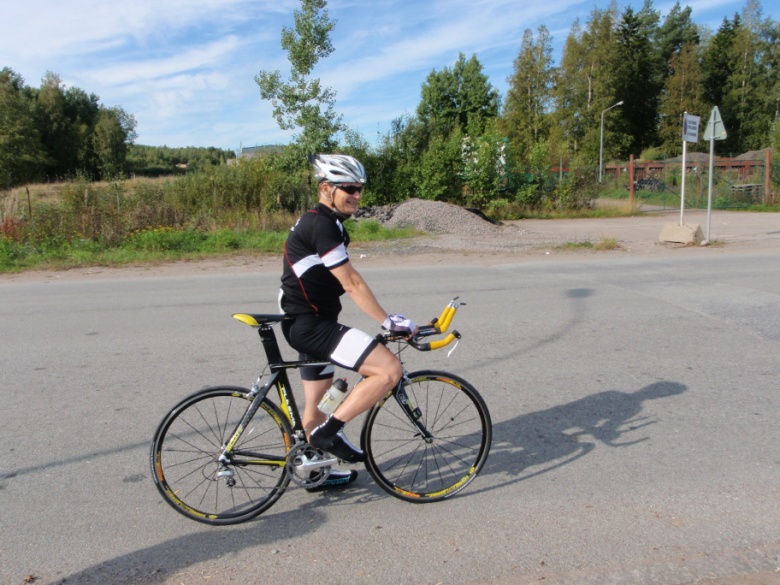 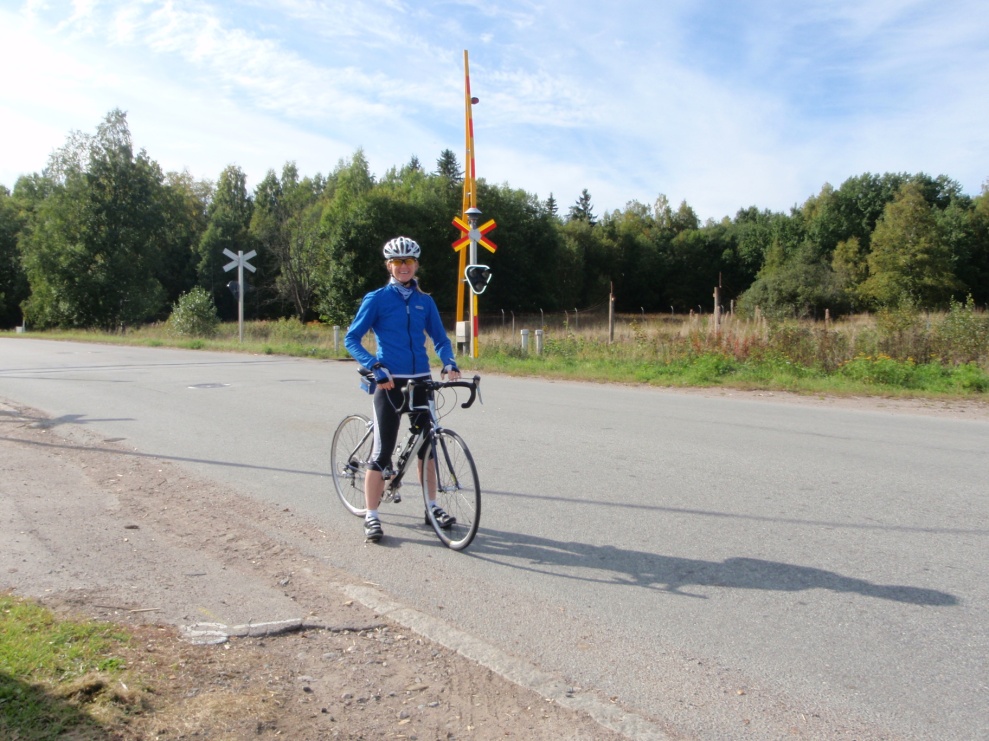 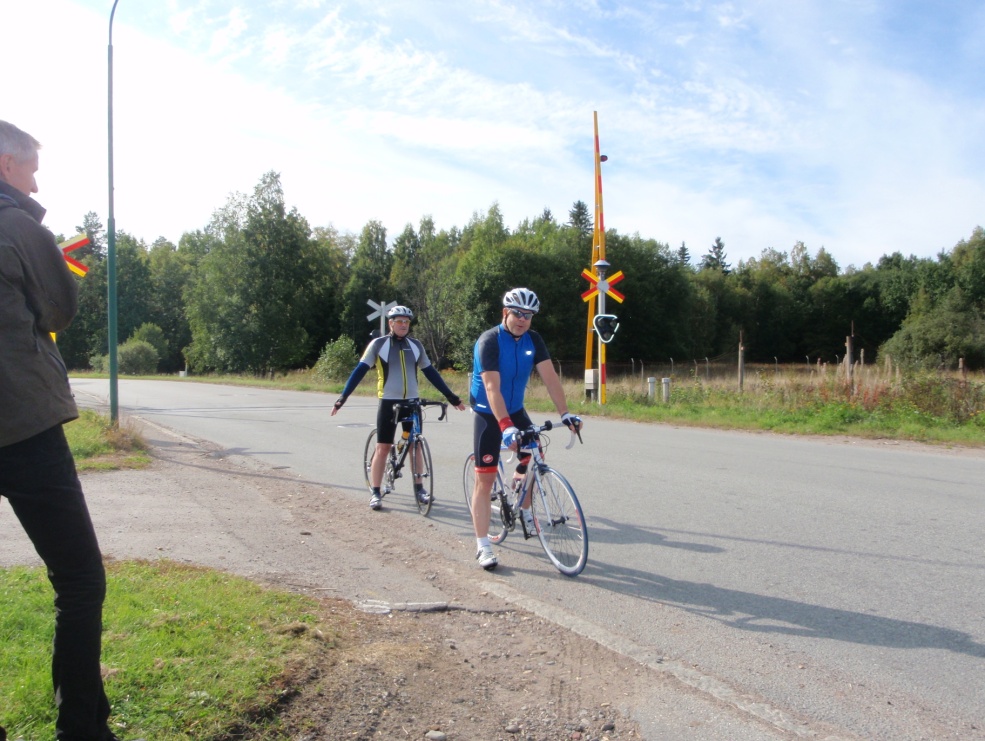 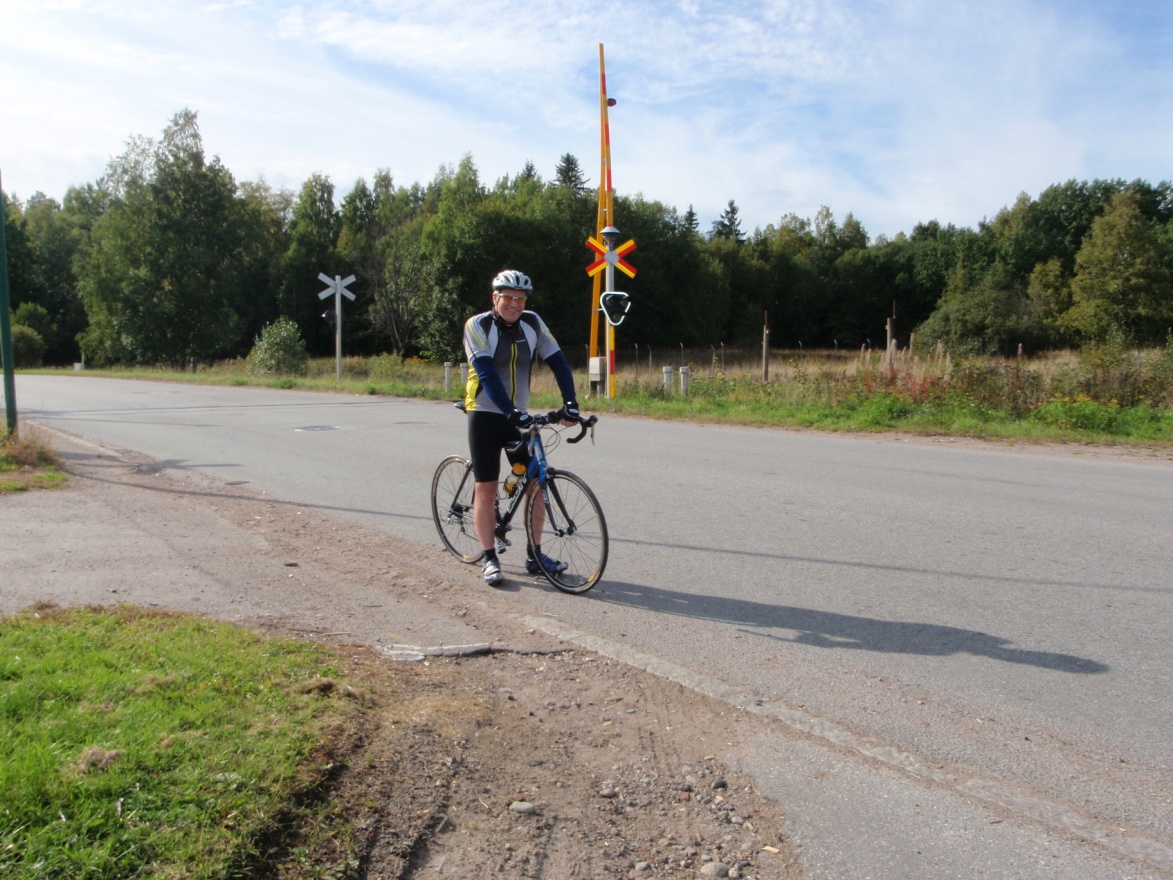 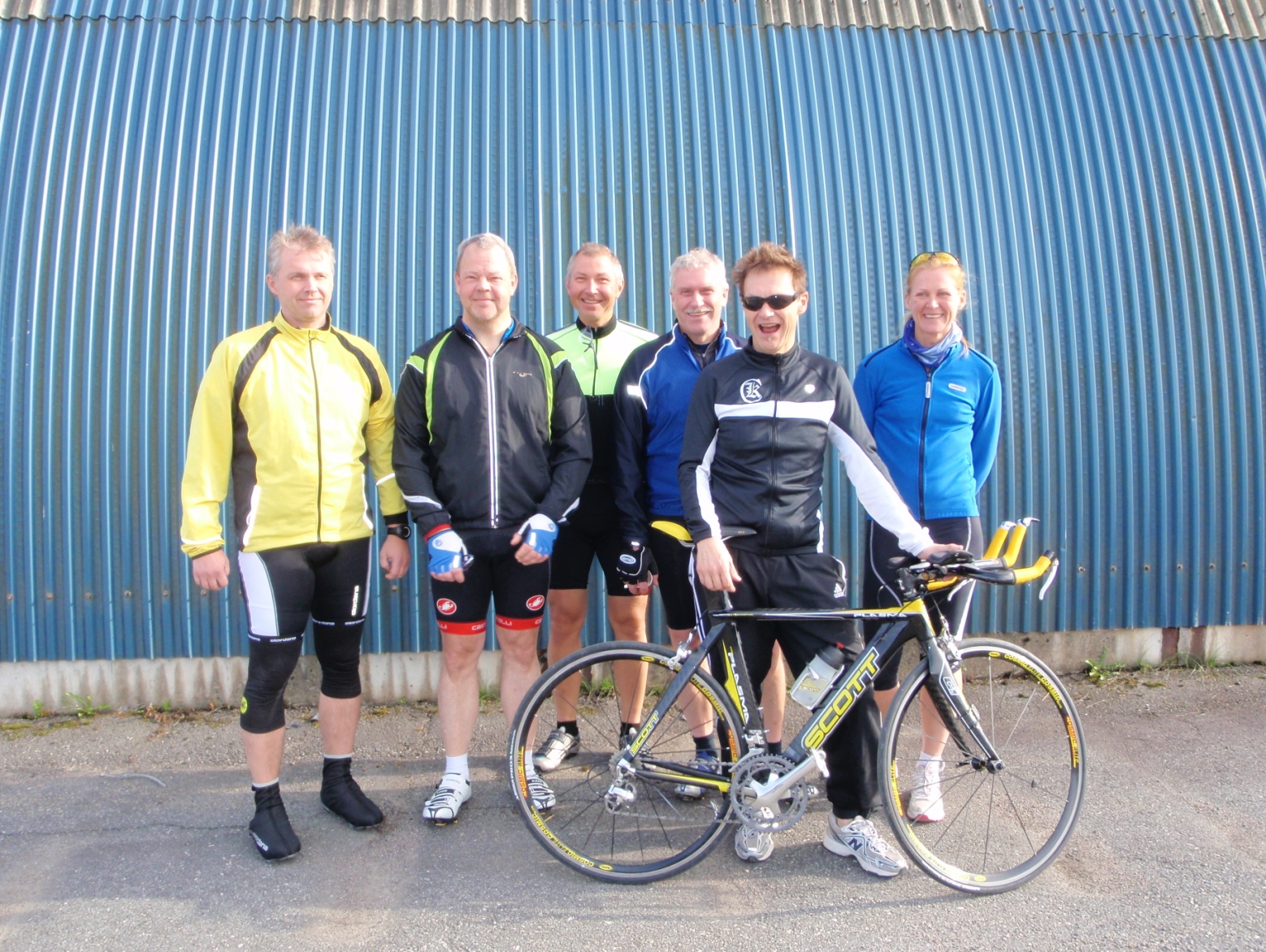 